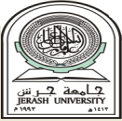 جـــــــامعة جــــــــرش كلية الصيدلةخطة ماجستير  العلوم الصيدلانية  /  2022  خطة ماجستير العلوم الصيدلانية / مسار الشاملعدد الساعات ( 33 ) ساعةخطة ماجستير العلوم الصيدلانية / مسار الشاملعدد الساعات ( 33 ) ساعةخطة ماجستير العلوم الصيدلانية / مسار الشاملعدد الساعات ( 33 ) ساعةخطة ماجستير العلوم الصيدلانية / مسار الشاملعدد الساعات ( 33 ) ساعةخطة ماجستير العلوم الصيدلانية / مسار الشاملعدد الساعات ( 33 ) ساعةخطة ماجستير العلوم الصيدلانية / مسار الشاملعدد الساعات ( 33 ) ساعة1- المتطلبات الإجبارية :  (24) ساعة معتمدة1- المتطلبات الإجبارية :  (24) ساعة معتمدة1- المتطلبات الإجبارية :  (24) ساعة معتمدةرقم المساقاسم المساقالساعات المعتمدةالنظريالعملينمط التدريس1101701أساليب البحث العلمي و ندوة321مدمج1101710طرق متقدمة في تحليل وتشخيص الدواء321وجاهي1101711تقنيات حيوية صيدلانية متقدمة33عن بعد1101712طرق اكتشاف و تصميم الدواء المتقدمة33عن بعد1101721صيدلة فيزيائية متقدمة33وجاهي1101722أنظمة إيصال الدواء المتقدمة 33وجاهي1101731علم الأدوية والمداواة السريري المتقدم33وجاهي1101751صيدلة حيوية وحركية الدواء المتقدمة33مدمجمجموع ساعات المتطلبات الخطة الإجباريةمجموع ساعات المتطلبات الخطة الإجبارية242222- المتطلبات الاختيارية ( 9 ) ساعة معتمدة2- المتطلبات الاختيارية ( 9 ) ساعة معتمدة2- المتطلبات الاختيارية ( 9 ) ساعة معتمدةالمتطلبات الاختيارية : (9) ساعات يختارها الطالب من المقررات التالية:المتطلبات الاختيارية : (9) ساعات يختارها الطالب من المقررات التالية:المتطلبات الاختيارية : (9) ساعات يختارها الطالب من المقررات التالية:رقم المساقاسم المساقالساعات المعتمدةالنظريالعملي1101702مشروع بحث 33مدمج1101713العلاج بالأدوية النباتية المتقدم33مدمج1101714تقنيات متقدمة في تخليق الدواء33مدمج1101723علم الاحياء الدقيقة الصيدلانية المتقدم33مدمج1101724ضبط الجودة في الصناعات الدوائية33مدمج1101752علم السموم المتقدم33مدمجالامتحان الشامل ( صفر) ساعة معتمدة بعد انتهاء (33) ساعة بنجاح :الامتحان الشامل ( صفر) ساعة معتمدة بعد انتهاء (33) ساعة بنجاح :الامتحان الشامل ( صفر) ساعة معتمدة بعد انتهاء (33) ساعة بنجاح :الامتحان الشامل ( صفر) ساعة معتمدة بعد انتهاء (33) ساعة بنجاح :الامتحان الشامل ( صفر) ساعة معتمدة بعد انتهاء (33) ساعة بنجاح :1101798ماجستير / امتحان شامل0